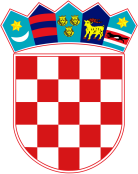 REPUBLIKA  HRVATSKASREDIŠNJI DRŽAVNI URED ZA HRVATEIZVAN REPUBLIKE HRVATSKEPRIJAVNI OBRAZAC zaOglas za prijam u radni odnos namještenika na nedređeno vrijemePodnošenjem prijave, dajem privolu Središnjem državnom uredu za Hrvate izvan Republike Hrvatske za prikupljanje i obradu mojih osobnih podataka u svrhu provedbe postupka odabira kandidata za prijam u radni odnos namještenika na nedređeno vrijeme temeljem ovoga Oglasa. Datum:                                                                                          Vlastoručni potpis kandidata__________ 2024. godine                                                            _______________PODACI O RADNOM MJESTU NA KOJE SE PRIJAVA ODNOSIPODACI O RADNOM MJESTU NA KOJE SE PRIJAVA ODNOSIPODACI O RADNOM MJESTU NA KOJE SE PRIJAVA ODNOSIPODACI O RADNOM MJESTU NA KOJE SE PRIJAVA ODNOSINamještenik III.vrste - domaćicaNamještenik III.vrste - domaćicaGlavno tajništvo/Služba za digitalizaciju, informatičke i opće posloveGlavno tajništvo/Služba za digitalizaciju, informatičke i opće posloveOSOBNI PODACI KANDIDATAOSOBNI PODACI KANDIDATAOSOBNI PODACI KANDIDATAOSOBNI PODACI KANDIDATAIme:Prezime:Ime i prezime oca:Ime i prezime majke (djevojačko prezime):Datum rođenja:OIB:Stručno zvanje:Podaci za kontakt kandidata:Podaci za kontakt kandidata:Podaci za kontakt kandidata:Podaci za kontakt kandidata:Mjesto stanovanja:Ulica i k.br:Telefon:GSM:e-mail: